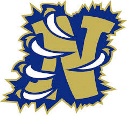 Curtis Inge Middle SchoolDear Parents and Guardians,For many students the 2021-2022 school has been a challenge.  Students are facing sizable learning gaps and many students need extra help to be prepared for the 2022-2023 school year.    We hold our students’ education in the highest regard and want to make every possible attempt to make them successful. The number of students failing multiple classes has increased significantly this year.  The skills taught at the middle school level are instrumental to the foundation of future learning.   In an effort to close learning gaps and gain achievement, Curtis Inge Middle School will be hosting two summer school sessions.  Both sessions will be three weeks long, one session will be held in June and the other session will be held in July.  Students who fail courses this semester will have to attend one of the summer sessions before being promoted to the next grade level.Your student is currently listed as a student that will need to attend 1 summer school sessions.  The sessions are as follows:June Session: June 6th-June 23rdJuly Session: July 11th-July 28thBoth sessions are Monday through Thursday at CIMS.  Please call (405) 872-3495 to request June or July for your student to attend.In the next few weeks, please, work with us in helping your student(s) be present and engaged in their coursework to ensure an uninterrupted summer break.  If your student brings their grades to passing, then, they will not be required to attend summer school.  Thank you for your continued support and dedication to your child(ren)’s education.  Sincerely,Kristal StandridgeKristal Standridge, PrincipalCurtis Inge Middle School